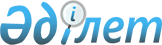 Сайлау учаскелерін кіру туралы
					
			Күшін жойған
			
			
		
					Жамбыл облысы Талас аудандық әкімінің 2014 жылғы 17 ақпандағы № 2 шешімі. Жамбыл облысының Әділет департаментінде 2014 жылғы 13 наурызда № 2127 болып тіркелді. Күші жойылды - Жамбыл облысы Талас ауданы әкімінің 2018 жылғы 13 желтоқсандағы № 22 шешімімен
      Ескерту. Күші жойылды - Жамбыл облысы Талас ауданы әкімінің 13.12.2018 № 22 (алғашқы ресми жарияланған күннен кейін күнтізбелік он күн өткен соң қолданысқа енгізіледі) шешімімен

      РҚАО-ның ескертпесі.

      Құжаттың мәтінінде түпнұсқаның пунктуациясы мен орфографиясы сақталған.
      "Қазақстан Республикасындағы сайлау туралы" Қазақстан Республикасының 1995 жылғы 28 қыркүйектегі Конституциалық Заңының 23 бабына және "Қазақстан Республикасындағы жергілікті мемлекеттік басқару және өзін-өзі басқару туралы" Қазақстан Республикасының 2001 жылғы 23 қаңтардағы Заңының 33 бабына сәйкес аудан әкімі ШЕШІМ ҚАБЫЛДАДЫ:
      1. Қосымшаға сәйкес Жамбыл облыстық аумақтық сайлау комиссиясының келісімімен Талас ауданының аумағында сайлау учаскелері құрылсын.
      2. Осы шешімнің орындалуын бақылау аудан әкімі аппаратының басшысы Ғалымжан Әлімқұлұлы Шыршынбаевқа жүктелсін.
      3. Осы шешім әділет органдарында мемлекеттік тіркелген күннен бастап күшіне енеді және оның алғашқы ресми жарияланған күннен кейін күнтізбелік он күн өткен соң қолданысқа енгізіледі.
      "КЕЛІСІЛДІ"
      Жамбыл облыстық аумақтық
      сайлау комиссиясының төрағасы
      А. Абдуалы
      "17" ақпан 2014 жыл Талас ауданы аумағындағы сайлау учаскелері және олардың шекаралары
      № 388 сайлау учаскесі
      Шекаралары: Ақкөл ауылдық округінің Ақкөл ауылының Аса өзенінің оңтүстік беті және жазғы, күзгі мал жайылымы.
      № 389 сайлау учаскесі
      Шекаралары: Ақкөл ауылдық округінің Ақкөл ауылының Аса өзенінің солтүстік беті және жазғы, күзгі мал жайылымы.
      № 390 сайлау учаскесі
      Шекаралары: С.Шәкіров ауылдық округінің С. Шәкіров ауылы және жазғы, күзгі мал жайылымы.
      № 391 сайлау учаскесі
      Шекаралары: Аққұм ауылдық округінің Аққұм ауылы және Жаңақоныс қонысы, жазғы, күзгі мал жайылымы.
      № 392 сайлау учаскесі
      Шекаралары: Бостандық ауылдық округінің Бостандық ауылы және жазғы, күзгі мал жайылымы;
      № 393 сайлау учаскесі
      Шекаралары: Бостандық ауылдық округінің Талапты елді мекені және Жиембет су тоғаны, жазғы, күзгі мал жайылымы.
      № 394 сайлау учаскесі
      Шекаралары: Кеңес ауылдық округінің Бөлтірік шешен ауылы және жазғы, күзгі мал жайылымы.
      № 395 сайлау учаскесі
      Шекаралары: Кеңес ауылдық округінің Көшек батыр елді мекені және жазғы, күзгі мал жайылымы.
      № 396 сайлау учаскесі
      Шекаралары: Үшарал ауылдық округінің Үшарал ауылы және жазғы, күзгі мал жайылымы.
      № 397 сайлау учаскесі
      Сайлау учаскесінің орналасқан жері:
      Шекаралары: Үшарал ауылдық округінің Қайыр қонысы және Арал қонысы, жазғы, күзгі мал жайылымы.
      № 398 сайлау учаскесі
      Шекаралары: С.Шәкіров ауылдық округінің Амангелді елді мекені және жазғы, күзгі мал жайылымы.
      № 399 сайлау учаскесі
      Шекаралары: Ойық ауылдық округінің Ойық ауылы және жазғы, күзгі мал жайылымы.
      № 400 сайлау учаскесі
      Шекаралары: Ойық ауылдық округінің Тұрымқұл ауылы және жазғы, күзгі мал жайылымы.
      № 401 сайлау учаскесі
      Шекаралары: Ойық ауылдық округінің Сейілбек ауылы және жазғы, күзгі мал жайылымы.
      № 402 сайлау учаскесі
      Шекаралары: Ойық ауылдық округінің Көктөбе елді мекені және жазғы, күзгі мал жайылымы.
      № 403 сайлау учаскесі
      Шекаралары: Қызыләуіт ауылдық округінің Қызыләуіт ауылы, Ақтөбе елді мекені, "Көктал" жауапкершілігі шектеулі серіктестігінің аумағы, жазғы, күзгі мал жайылымы.
      № 404 сайлау учаскесі
      Шекаралары: Көктал ауылдық округінің Көктал ауылы және жазғы, күзгі мал жайылымы.
      № 405 сайлау учаскесі
      Шекаралары: Тамды ауылдық округінің Тамды ауылы және жазғы, күзгі мал жайылымы.
      № 406 сайлау учаскесі
      Шекаралары: Берікқара ауылдық округінің Майтөбе ауылы және жазғы, күзгі мал жайылымы.
      № 407 сайлау учаскесі
      Шекаралары: Берікқара ауылдық округінің Қожағаппар елді мекені және жазғы, күзгі мал жайылымы.
      № 408 сайлау учаскесі
      Шекаралары: Қаратау ауылдық округінің Есейхан ауылы және жазғы, күзгі мал жайылымы.
      № 409 сайлау учаскесі
      Шекаралары: Қасқабұлақ ауылдық округінің Қасқабұлақ ауылы және жазғы, күзгі мал жайылымы.
      № 410 сайлау учаскесі
      Шекаралары: Қаратау ауылдық округінің Қараой елді мекені және жазғы, күзгі мал жайылымы;
      № 411 сайлау учаскесі
      Шекаралары: Қаратау қаласы, Геолог көшесі, № 1, 3, 8, 9, 15, 29, 30, 31, 32, 41, 44, 45, 46, 49, 53, 60, 61, 67, 68, 69, 78, 83, 95, 98 үйлер;
      Қаратау қаласы, К.Берікбайұлы көшесі, № 1, 3, 4, 5, 6, 7, 8, 9, 12, 13, 14, 15, 17, 18, 19, 20, 26, 27, 28, 30, 31, 32, 33, 34, 37, 39, 40, 42, 45, 49, 52, 57, 58, 59, 60, 61, 62, 64, 66, 68, 69, 70, 71, 73, 75, 81, 88, 96, 100, 106, 114, 115 үйлер;
      Қаратау қаласы, М.Есжанұлы көшесі, № 1, 3, 7, 8, 9, 10, 11, 12, 13, 15, 16, 17, 18, 20, 22, 24, 28, 29, 30, 31, 33, 35, 36, 37, 39, 40, 41, 43, 44, 46, 48, 49, 50, 51, 53, 55, 57, 60, 61, 62, 64, 66, 67, 68, 69, 70, 71, 72, 73, 75, 76, 77, 79, 80, 81, 82, 83, 85, 89, 91, 94, 96, 97, 99, 100, 102, 105, 107 үйлер;
      Қаратау қаласы, Ш.Өмірзак № 2, 3, 4, 6, 7, 9, 10, 12, 13, 14, 15, 17, 18, 19, 20, 22, 25, 26, 32, 33, 34, 36, 37, 39, 40, 41, 43, 44, 45, 46, 48, 49, 50, 51, 55, 56, 57, 58, 59, 62, 63, 64, 68, 70, 72, 74, 76, 78, 80, 82, 84, 86, 90, 91, 94, 97, 98 үйлер;
      Қаратау қаласы, Ш.Уәлиханов көшесі № 1, 2, 3, 6, 7, 8, 9, 10, 11, 12, 13, 14, 15, 17, 18, 19, 21, 23, 24, 25, 26, 27, 28, 29, 30, 32, 33, 34, 35, 37-1, 37-2, 37-3, 41-2, 42, 43-1, 43-2, 43-3, 45, 48-1, 48-2, 48-3, 48, 51-3, 53, 55-1, 55-3, 55-4, 59, 61, 62, 65, 68, 72, 73, 80 үйлер;
      Қаратау қаласы, І.Жансүгіров көшесі, № 1, 2, 4, 6, 9, 12, 13, 15, 16, 17, 20, 21, 22, 24, 30, 32, 34-1, 34-2, 34-3, 35, 36, 38-1, 38-2, 38-3, 38-4, 42-1, 42-2, 42-3, 42-4, 43, 44-1, 45, 46а, 47-1, 47-2, 47а, 48-1, 48-3, 48-4, 51-1, 51-2, 52-1, 52-2, 52-3, 52-4, 53-1, 53-3, 56, 56а, 62а үйлер;
      Қаратау қаласы, Қ.Сугірбаев көшесі, № 3, 5, 5-1, 5-2, 6, 11, 21, 22, 29, 33 үйлер;
      Қаратау қаласы, А.Жангелдин көшесі, № 2, 2а, 3, 5, 6, 7, 8, 9, 10, 11, 12, 13, 14, 15, 18, 19, 20, 21, 21а, 22, 24, 25, 26, 26а, 30, 32 үйлер;
      Қаратау қаласы, Ы.Алтынсарин көшесі, № 1, 1а, 2, 3, 4, 5, 6 үйлер;
      Қаратау қаласы, Подхозная көшесі;
      Қаратау қаласы, Тамды көшесі, № 1, 9 үйлер;
      Қаратау қаласы,А.Байходжаев көшесі, № 2, 2-2, 3, 5, 6, 7, 8, 8а, 9, 10, 11, 12-1, 12-2, 13, 14-1, 14-2, 14-3, 15, 17, 18, 19, 20, 21, 22, 23, 24, 25, 26, 27, 28, 29, 31, 32, 33, 34, 36, 38, 40, 44, 48, 50, 52 үйлер;
      Қаратау қаласы, І.Жансүгіров көшесінің бұрылысы, № 3, 4, 5, 8 үйлер;
      Қаратау қаласы, Төле би көшесінің 1-бұрылысы, № 1, 3, 5, 6, 7, 9 үйлер;
      Қаратау қаласы, Төле би көшесінің 2-бұрылысы, № 2, 3, 4, 5, 6, 7 үйлер;
      Қаратау қаласы, Тамды әулие көшесі, № 75, 77, 79, 81, 83, 90, 92, 96, 100, 102, 104, 106, 108, 110, 112, 114, 116, 118, 120, 122, 124, 126, 128, 130а, 132, 134, 136, 138, 140, 142, 150 үйлер;
      Қаратау қаласы, Шахтерская көшесі, № 73, 75а, 77, 78, 80, 81, 82, 83, 84, 85, 86, 86а, 87, 88, 89, 90, 91, 92, 93, 94, 96, 97, 98, 99, 99а, 100, 101, 102, 103, 104, 105, 106, 107, 108, 109, 110, 111, 112, 113, 114, 115, 116, 117, 118 үйлер;
      Қаратау қаласы, Шахтерская көшесінің бұрылысы, № 1, 3, 5, 11, 13, 15, 17, 19, 21, 23, 25, 27, 29, 31, 33, 33а үйлер;
      Қаратау қаласы, А.Сухамбаев көшесі, № 4, 6, 7, 8, 9, 10, 12, 14, 16, 18, 20, 22, 24, 26, 28, 30, 32, 34, 36, 38, 40, 42, 44, 46, 48, 50, 52, 54, 56, 58 үйлер;
      Қаратау қаласы, Қазыбек би көшесі, № 1, 2, 3, 7, 8, 10, 11, 12, 14, 15, 16, 17, 18, 20, 21, 22, 23, 24, 25, 26, 27, 28, 29-1, 29-2, 30, 32 үйлер;
      Қаратау қаласы, Есейхан көшесі, № 1, 2, 2а, 3, 4, 5, 6, 7, 9, 10, 11, 12, 13, 14, 15, 16, 17, 18, 19, 20, 21, 22, 23, 24, 25, 26, 27, 28, 29, 31, 32 үйлер;
      Қаратау қаласы, С.Шәкіров көшесінің бұрылысы, № 1, 2, 3, 4, 5, 6, 7, 9, 11 үйлер;
      № 412 сайлау учаскесі
      Шекаралары: Қаратау қаласы, К.Әзербаев көшесі, № 1, 7, 11, 13, 15, 19, 21, 21а, 22, 23, 23а, 24, 25, 27, 29, 31, 33, 33а, 35, 35а, 37, 41, 43, 47, 49, 53, 54, 57, 59, 61, 63 үйлер;
      Қаратау қаласы, Г.Котовского көшесі, № 3, 5, 9, 11, 13, 15, 17, 19, 21 үйлер;
      Қаратау қаласы, О.Жандосов көшесі, № 3, 4а, 6, 7, 8, 9, 10, 11, 16, 20, 26 үйлер;
      Қаратау қаласы, Железнодорожная көшесі, № 2, 3, 4, 5-1, 6, 7, 8, 10а, 13, 18, 19, 20, 21, 22, 24, 26, 27, 28а, 29, 30, 32, 34 үйлер;
      Қаратау қаласы, Железнодорожная көшесінің бұрылысы, № 1, 4, 5, 6, 7, 8, 9, 10, 11, 12, 13, 14, 15, 17, 25, 31 үйлер;
      Қаратау қаласы, Ахан сері көшесі, № 1, 1а, 2, 2а, 3, 4, 4а, 4б, 5, 6, 7, 8, 9, 10, 11, 12, 13, 14, 15, 16, 17, 18, 19, 20, 21, 22, 23, 23а, 24, 25, 26, 27, 28, 29, 30, 31, 33, 34, 35, 36, 37, 38, 39, 40, 41, 42, 43, 44, 45, 46, 47, 48, 49, 50, 51, 52, 53, 54, 55, 56, 56а, 57, 58, 58а, 59, 60, 60а, 61, 62, 63, 64а, 65, 67, 69, 70, 71, 71а, 72, 73, 75, 76, 77, 78, 79, 79а, 80, 81, 83, 85, 87, 87а үйлер;
      Қаратау қаласы, Б.Қарашаұлы көшесі, № 1а, 1а-2, 2-1, 2-2, 3, 4-1, 4-2, 4-3, 4-4, 6, 7, 8, 9, 10, 11, 12, 13, 14, 15, 16, 17, 18, 19, 20, 21, 22, 23, 24, 25, 26, 27, 28, 29, 30, 31, 32, 33, 34, 35, 36, 37, 38, 39, 40, 41, 42, 43, 44, 44-1, 46, 47, 48, 49, 50, 51, 52, 53, 54, 54а, 55, 56, 57, 58, 59, 60, 61, 62, 65, 66, 67, 68, 69, 70, 71, 71а, 72, 73, 74, 75, 76, 77, 78, 79, 80, 81, 82, 83, 84, 85, 86, 87, 90, 91, 93, 94, 95, 96, 97, 98, 99, 100, 101, 102, 103, 105, 106, 107, 110, 111, 112, 113, 114, 115, 116, 119, 120,124, 125, 126, 127, 128, 142, 146, 148, 152, 154, 162 үйлер;
      Қаратау қаласы, Домалақ ана көшесі, № 1-1, 1-2, 1-3, 3-1, 3-2, 4-1, 4-2, 5-1, 5-2, 5-3, 5-4, 6-1, 6-2, 6-3, 7-1, 7-2, 7-3, 7-4, 8-1, 8-2, 9, 10, 11, 12а, 13, 14, 15, 16а, 17, 18а, 19, 20а, 21, 22а, 23, 24, 25, 25а, 26а, 27, 28, 29, 30, 31, 32, 33, 34, 35, 36, 37, 38, 39, 40, 41, 43, 44, 45, 46, 47, 48, 50, 52, 53, 54, 55, 56, 58, 59, 60, 61, 63, 64, 66, 67, 68, 70, 72, 73, 74, 75, 76, 77, 79, 80, 81, 82, 83, 85, 86, 87, 89, 90, 91, 92, 96, 97, 99, 101, 103, 105, 107, 109, 111, 113, 115, 117 үйлер;
      Қаратау қаласы, Қ.Сатпаев көшесі, № 1-1, 1-2, 1а, 2, 3, 4, 5, 6, 7, 8, 9, 10, 11, 12, 13, 14, 15, 16, 17, 18, 19, 20, 21, 22, 23, 24, 25, 26, 27, 28, 29, 30, 31, 32, 33, 34, 35, 35а, 36, 37, 38а, 39, 40, 40а, 41, 42, 43, 44, 45, 48а, 53а, 55, 57, 58, 59, 59а, 61 үйлер;
      Қаратау қаласы, Привокзальная көшесі, № 1, 1-1, 1-2, 2-1, 2-2, 3, 3-1, 3-2, 4, 5-1, 5-2, 6, 7-1, 7-2, 8-2, 8-3, 8-4, 9, 10-1, 10-2, 11, 12-1, 12-4, 13, 13а, 14, 15, 16 үйлер;
      Қаратау қаласы, Южная көшесі № 1, 4, 5, 6, 8, 9, 10, 11, 12, 13, 14, 15, 16, 17, 20, 21, 22 үйлер;
      Қаратау қаласы, А.Иманов көшесі, № 41, 43, 45, 47, 49, 51, 53, 55, 57, 59, 61, 63, 65, 67, 69, 71, 75, 77, 77а, 79, 79-1, 83, 87, 91-1, 91-2, 91-3, 91-4, 93-1, 101, 109, 111, 113, 115, 117, 119, 97, 123, 125, 127, 129, 131, 133, 135, 137, 139, 141, 143, 145, 147, 151, 153а, 157-1, 157-2, 159-1, 161-1, 161-2, 171, 177, 179, 187-2, 191-1, 197-1, 203-1 үйлер;
      Қаратау қаласы, Арыстанбаб баба көшесі, № 1, 3, 4, 5, 6, 7, 8, 10, 11, 13, 14, 15, 17, 18, 19, 21, 22, 24, 25, 26, 29, 30, 32, 33, 34, 36, 37, 38, 41, 42, 43, 44, 45, 46, 47, 47, 49, 51, 52, 55, 56, 59, 63, 65, 67 үйлер;
      Қаратау қаласы, М.Дулатов көшесі, № 1, 2, 4, 5, 6, 7, 8, 11, 13, 17, 19, 21, 25 үйлер;
      Қаратау қаласы, Ғ.Мұратбаев көшесі, № 3, 6, 10, 11, 18, 19, 22, 23, 25, 31, 33 үйлер;
      Қаратау қаласы, Ж.Аймауытов көшесі, № 3, 5, 8, 14, 29 үйлер;
      Қаратау қаласы, "Надежда", "Строитель", "Мираж" саяжайлар;
      № 413 сайлау учаскесі
      Шекаралары: Қаратау қаласы, Төле би көшесі, № 1, 3а, 5, 7, 9, 11, 13, 15, 16-1, 16-2, 18-1, 18-2, 20, 21, 23, 24, 26, 27, 29, 30, 34, 38, 40, 42, 46, 48, 50, 52, 54, 56, 58, 60, 62, 64, 68, 70 үйлер;
      Қаратау қаласы, Әйтеке би көшесі, № 1, 2-1, 2а, 3, 4, 5, 6, 7, 8, 9, 10, 11, 12, 13, 14, 15, 16, 18, 20, 21, 22, 23, 24, 26, 28 үйлер;
      Қаратау қаласы, Н.Ақынбекұлы көшесі, № 1, 2, 2а, 3, 3а, 4, 5, 6, 8, 10, 11, 12, 13, 14, 15, 16, 17, 18, 19, 21, 22, 23, 24, 24а, 25, 26, 27, 28, 29, 30, 31, 32, 33, 34, 35, 36, 37, 38 үйлер;
      Қаратау қаласы, Е.Өміров көшесі, № 1, 2, 3а, 6, 8, 10, 11, 12, 13, 14, 15, 16, 17, 18, 19, 20, 21, 22, 24, 25, 26, 28, 30, 32, 34, 36 үйлер;
      Қаратау қаласы, К.Тоқтыбайұлы көшесі, № 1, 1а, 2, 2а, 3, 4, 5, 6, 7, 8, 9, 10, 11, 12, 13, 14, 15, 16, 17, 18, 19, 20, 21, 22, 23, 24, 25а, 27 үйлер;
      Қаратау қаласы, Абай көшесі, № 19, 20, 24, 25, 28, 28а, 30, 31, 32, 34, 40, 43, 47, 48, 49, 50 үйлер;
      Қаратау қаласы, Қойгелды батыр көшесі, № 4, 9, 15, 18, 21, 22, 24 үйлер;
      Қаратау қаласы, Ж.Жабаев көшесі № 3, 4, 5, 10, 14, 15, 16, 17а, 18, 22, 24 үйлер;
      Қаратау қаласы, Т. Қойшығараұлы көшесі, № 22, 24, 26, 28, 30, 32, 34, 36, 38, 40, 42, 44, 46, 48, 50, 52 үйлер;
      Қаратау қаласы, К.Жаркынбеков көшесі, № 3, 5, 10, 11, 14, 19, 21, 30, 33, 34, 35, 43 үйлер;
      Қаратау қаласы, Абай көшесінің бұрылысы, № 1, 3, 5, 7, 9, 11, 13, 15, 17 үйлер;
      Қаратау қаласы, Қ.Рысқұлбеков көшесі, № 1а-1, 1а-2, 3а-1, 3а- 2, 5а-1, 5а-2 үйлер;
      Қаратау қаласы, И.Сеченов көшесі, № 3, 4, 5, 6, 7, 8, 9, 10, 11, 12, 14, 15, 16 үйлер;
      Қаратау қаласы, Т.Тоқтаров көшесі, № 1, 3а, 4, 5, 6, 7, 8, 9, 11, 12, 13, 15 үйлер;
      Қаратау қаласы, П.Качесов көшесі, № 1, 2, 2а-1, 2а-2, 4а-1, 4а-2, 3, 4, 5, 7, 8, 9, 10, 11, 12, 13, 14, 19, 20, 21, 22, 23, 24, 25, 26, 27, 28, 30, 32 үйлер;
      Қаратау қаласы, А.Павлов көшесі, № 1-1, 1-2, 2, 3 үйлер;
      Қаратау қаласы, Д.Қонаев көшесі, № 1, 2, 3, 4, 5, 6, 7, 8, 9 үйлер;
      Қаратау қаласы, Желтоқсан көшесі, № 1, 2, 4, 7, 8, 9, 10, 11, 12, 14 үйлер;
      Қаратау қаласы, Ә.Молдағулова көшесі, № 20, 22, 27, 29, 31 үйлер;
      Қаратау қаласы, Шахтерская көшесі, № 3, 5, 7, 8-1, 8-2, 9, 10, 11, 12, 13, 14-1; 14-2, 15, 16, 18, 19, 20, 21, 24-1, 24-2, 26-1, 26-2, 28-1, 28-3, 25-1, 25-2, 27-2, 31, 33, 34, 35, 36, 40, 43, 46, 47, 49, 49а, 50а, 50б, 51, 54, 55, 56, 59, 61, 64, 65, 67, 69, 72, 74, 76 үйлер;
      Қаратау қаласы, Тамды әулие көшесі, № 1, 2, 3, 4, 5, 6, 8, 10, 12, 14, 16, 22, 24, 11а, 31-2, 32-1, 32-2, 33, 34-1, 34-2, 35, 36-2, 37, 38-1, 41, 42, 44, 46, 48, 50, 51, 52, 53, 54, 55, 56, 58, 61а, 63, 64, 67, 68, 70, 72, 74, 76, 78, 80, 82, 84, 86 үйлер;
      Қаратау қаласы, Саңырақ батыр көшесі, № 8, 10-1, 10-2, 12, 12а, 21, 27, 29, 31, 33, 35-1, 35-2, 35-3, 35-4 үйлер;
      Қаратау қаласы, К.Жатқанбаев көшесі, № 1, 2, 3, 4, 5, 6, 7, 8 үйлер;
      Қаратау қаласы, С.Бертаев көшесі, № 5, 6, 12, 13, 16, 21, 23, 26, 28, 29, 32, 33, 34, 35, 36, 37, 38, 38а, 40, 41а, 43а, 44, 45, 52, 54, 54а, 58 үйлер;
      Қаратау қаласы, М.Әуезов көшесі, № 2а, 6-2, 8-2, 10, 12-2, 14, 14а, 16, 16а, 16б, 18, 20, 22, 24, 26, 30-1 үйлер;
      Қаратау қаласы, Рысбек батыр көшесі, № 1, 1а, 2, 2а, 2б, 3а, 4, 5, 5а, 6, 7а, 8, 9, 10, 12, 14, 14а, 15, 16, 17, 18а, 18б, 20, 21, 23, 24, 25, 25а, 26, 27, 28, 30, 33, 35, 37 үйлер;
      Қаратау қаласы, А.Чехов көшесі, № 4а, 4а-2, 6 үйлер;
      № 414 сайлау учаскесі
      Шекаралары: Қаратау қаласы, Н.Ақынбекұлы көшесі, № 39, 40а, 41, 44, 45, 46, 47, 48, 49, 51, 57а, 62 үйлер;
      Қаратау қаласы, Рысбек батыр көшесі, № 38, 40, 43, 44, 45, 47, 46, 49, 50, 51, 52, 53, 54, 55, 56, 57, 59, 60, 61, 62, 63, 64, 65, 67, 69 үйлер;
      Қаратау қаласы, Толе би көшесі, № 31, 33, 35, 37, 39, 41, 43, 45, 47, 74, 76, 78, 80, 82, 84, 88-1, 88-2 үйлер;
      Қаратау қаласы, Әйтеке би көшесі, № 30, 31, 32, 33, 34, 35, 36, 37, 38, 39, 40, 41, 42, 43, 44, 45, 46, 48, 49, 50, 51, 52, 53 үйлер;
      Қаратау қаласы, Е.Өміров көшесі, № 27, 29, 31, 33, 35, 41, 42, 58, 62 үйлер;
      Қаратау қаласы, К.Тоқтыбайұлы көшесі, № 26, 28, 29, 30, 31, 32, 33, 34, 35, 36, 37, 38, 39, 40, 41, 42, 43, 44, 45, 46, 47, 48, 49, 50, 51, 52, 53, 54, 55, 56, 57, 58, 59, 61, 63, 65, 67, 69, 71, 73, 75, 77 үйлер;
      Қаратау қаласы, Абай көшесі, № 54, 55, 56, 58, 59, 60, 61, 62, 63, 64, 65, 66, 68, 69, 70, 71, 72, 73, 74, 75, 76, 77, 79, 80, 81, 89, 92 үйлер;
      Қаратау қаласы, Қойгелды батыр көшесі, № 25а, 28, 29, 30, 31, 31а, 32, 33, 34, 35, 36, 37, 38, 39, 40, 41, 42, 43, 44, 45, 46, 47, 48, 50, 51, 52, 53, 54, 55, 56, 56а, 57, 57а, 58, 59, 60, 61, 62, 63, 64, 65, 66, 67, 68, 70, 72, 74, 150 үйлер;
      Қаратау қаласы, Жамбыл көшесі, № 23, 25, 31-1, 31-2, 32-1, 32-2, 34, 36, 37, 38, 39, 40, 41, 42, 42а, 43, 44, 45, 46, 48, 49, 50, 51, 52, 53, 55, 56, 58, 60, 62, 64, 66, 68, 70, 72, 74, 76 үйлер;
      Қаратау қаласы, Қ.Рысқұлбеков көшесі, № 1, 2, 3, 5, 6-1, 6-2, 7, 8-1, 8-2, 9, 11, 13, 15, 17, 19-1, 19-2, 21 үйлер;
      Қаратау қаласы, Д.Қонаев көшесі, № 10, 12, 14, 15, 16, 17, 17а, 18а, 19, 21, 23, 25, 27, 28, 30, 32, 33, 34, 35 үйлер;
      Қаратау қаласы, А.Шымырұлы көшесі, № 1, 2, 3, 3а, 4, 5, 6, 7, 8, 9, 10, 11, 12, 13, 14, 15, 16, 17, 18, 19, 20, 21, 22, 23, 24 үйлер;
      Қаратау қаласы, Ю.Алексеев көшесі, № 2, 4, 6, 8, 9, 10, 11, 12, 12а, 13, 14, 16, 18, 20, 22, 24, 26, 28, 30 үйлер;
      Қаратау қаласы, Желтоксан көшесі, № 24, 26-1, 26-2, 28а үйлер;
      Қаратау қаласы, М.Мәметова көшесі, № 3, 4, 5, 6, 7, 8, 9, 10, 11, 12, 14, 16, 20, 24, 26 үйлер;
      Қаратау қаласы, Р.Сұлтанбек көшесі, № 2, 4, 5, 6, 7, 8, 10,12, 11, 13, 15, 17, 19 үйлер;
      Қаратау қаласы, Ә.Молдағулова көшесі, № 28, 30, 34 үйлер;
      Қаратау қаласы, А.С.Пушкин көшесі, № 1а, 2, 3а, 4, 5, 6, 8, 10, 12, 14, 16, 17, 19, 21, 18, 20 үйлер;
      Қаратау қаласы, Т.Рысқұлов көшесі, № 13, 15, 19, 20, 21, 22, 23, 24, 25, 26, 27, 28, 29, 30, 31, 32, 33, 37, 40-1, 40-2, 42-1, 42-2, 44-1, 44-2, 44а, 45, 46а, 48, 54, 55, 57, 58, 59 үйлер;
      Қаратау қаласы, Саңырақ батыр көшесі, № 32, 36, 41, 43, 44-1, 44-2, 45, 47, 48, 49, 51, 53, 57-1, 57-2, 65, 71 үйлер;
      Қаратау қаласы, Б.Момышулы көшесі, № 38, 48, 42, 44, 76 үйлер;
      Қаратау қаласы, "№ 3 Қарттар мен мүгедектердің үйлері", Б.Момышулы көшесі, № 50 үй;
      № 415 сайлау учаскесі
      Шекаралары: Қаратау қаласы, Б.Момышулы көшесі, 2, 4, 6, 12, 14 үйлер;
      Қаратау қаласы, Ә.Молдағулова көшесі, № 33, 35, 41, 53, 55, 57, 59, 61 үйлер;
      Қаратау қаласы, Т.Рыскулов көшесі, № 2, 6, 7, 12 үйлер;
      Қаратау қаласы, А.Ақшораев көшесі, № 1, 5, 9, 14, 16 үйлер, жатақхана;
      Қаратау қаласы, И.Панфилов көшесі, № 5 үй;
      Қаратау қаласы, Саңырақ батыр көшесі, № 1, 3, 5, 7 үйлер;
      Қаратау қаласы, М.Әуезов көшесі, № 1, 3, 5, 7, 9 үйлер;
      № 416 сайлау учаскесі
      Шекаралары: Қаратау қаласы, Фабричная көшесі, № 3, 5, 6, 7, 8, 9, 10, 11, 12, 13, 14, 15, 16, 17, 18, 19, 20, 21, 22, 23, 24, 25, 26, 34 үйлер;
      Қаратау қаласы, Горная көшесі, № 4, 5, 7, 8, 9, 10, 11, 12, 13, 14, 15, 16, 17, 18, 19, 20, 21, 22, 24, 26 үйлер;
      Қаратау қаласы, Промышленная көшесі, № 1, 12, 26а үйлер;
      Қаратау қаласы, Кольцевая көшесі;
      Қаратау қаласы, Коммунальная көшесі, № 5, 7 үйлер;
      Қаратау қаласы, П.Лумумба көшесі, № 4, 6, 7, 8, 9, 11, 11а, 12, 14, 15, 16, 17, 19, 21, 23, 25, 27 үйлер;
      Қаратау қаласы, 8 мөлтекауданы, үй № 1;
      Қаратау қаласы, Б.Момышұлы көшесі, № 9, 11 үйлер;
      Қаратау қаласы, 5 мөлтекауданы, № 54, 53 үйлер;
      Қаратау қаласы, 3 мөлтекауданы, № 5, 18, 20, 21, 24, 25, 26, 35, 36, 37, 41, 43, 45, 48, 50, 64, 68, 69, 103 үйлер;
      Қаратау қаласы, А. Шейн көшесі, № 3, 6, 7, 7а, 8, 51 үйлер;
      Қаратау қаласы, Туберкулезге қарсы аурухана, Промышленная көшесі № 11;
      Қаратау қаласы, И.Панфилов көшесі, № 2, 6, 12, 14, 16, 18, 20, 20а, 28 үйлер;
      Қаратау қаласы, А.Акшораев көшесі, № 2, 2а, 15, 17, 19, 21, 23 үйлер;
      № 417 сайлау учаскесі
      Шекаралары: Қаратау қаласы, Ш.Құдайбердиев көшесі, № 1-1, 1-2, 2-1, 2-2, 3-1, 3-2, 4-1, 4-2, 5-1, 5-2, 6-1, 6-2, 6-4, 7-1, 7-2, 8-1, 8-2, 8-3, 9-1, 9-2, 11, 11-1, 11-2, 12-1, 12-2, 13-1, 13-2, 14-1, 14-2, 15-1, 15-2, 16, 16-1, 16-2, 17, 17-1, 17-2, 18-1, 18-2, 19, 19-2, 20, 20-1, 20-2, 21-1, 21-2, 22-1, 22-2, 23-1, 23-2, 25-1, 27-1, 28-1, 31-1, 32-1, 34, 34-2, 36-1, 36-2, 38-1, 38-2 үйлер;
      Қаратау қаласы, А.Молдағұлова көшесі, № 2-1, 2-2, 4-1, 4-2, 4-3, 4-4, 5, 6-1, 6-2, 8-1, 8-2, 10-1, 10-2, 12-1, 12-2 үйлер;
      Қаратау қаласы, Есейхан көшесі, № 34, 40, 44, 46, 48 үйлер;
      Қаратау қаласы, Ы.Алтынсарин көшесі, № 7, 8, 9, 10, 11, 12, 13, 14, 15, 16, 17, 18, 19, 20, 21, 22, 23, 24, 25, 26, 27, 28, 29, 30, 31, 32, 33, 34, 35, 36, 37, 38, 39, 40, 41, 42, 43, 44, 45, 46, 47, 48, 49, 50, 51, 52, 53, 54, 55, 56, 57, 58, 59, 60, 61, 62, 63, 64, 66, 68, 70, 74, 76, 78, 80, 82, 84, 86, 88, 90 көшесі;
      Қаратау қаласы, А.Байтұрсынұлы көшесі, № 1, 1а, 2, 3а, 4, 5, 6а, 7, 8, 9, 10, 11, 12, 13, 14, 15, 16, 16а, 17, 18, 19, 20, 21, 22, 23, 24, 25, 26, 27, 28, 29, 30, 31, 32, 33, 34, 35, 36, 37, 38, 39, 40, 41, 42, 43, 44, 45, 46, 47, 48, 49, 50, 51, 52, 53, 54, 55, 56, 59, 60, 61, 62, 63, 64, 65, 66, 67, 68, 69, 71, 72, 73, 74, 76, 77, 78, 79, 80, 81, 82, 83, 84, 85, 86, 87, 88, 89, 90, 91, 92, 93, 94, 96 үйлер;
      Қаратау қаласы, С.Шәкіров көшесі, № 1, 1а, 2, 2а, 3, 4, 5, 6, 7, 8, 8а, 9, 10, 10а, 11, 11а, 12, 12а, 13, 14, 15, 16, 17, 18, 19, 20, 21, 22, 23, 24, 25, 26, 27, 28, 29, 31, 32, 33, 34, 35, 36, 37, 38, 39, 40, 41, 42, 43, 44, 45, 46, 47, 48, 49, 50, 51, 52, 53, 54, 55, 56, 57, 58, 59, 60, 61, 62, 63, 64, 65, 66, 67, 68, 69, 70, 71, 72, 73, 74, 75, 76, 77, 78, 79, 80, 81, 82, 83, 84, 85, 86, 87, 88, 89, 90, 92, 93, 94, 95, 97, 98, 99, 100, 100б, 101, 102, 103, 104 көшесі;
      Қаратау қаласы, С.Сейфуллин көшесі, № 1, 2, 3, 4, 5, 6, 7, 9, 10, 11, 12, 13, 14, 14а, 15, 16, 17, 18, 19, 20, 21, 22, 23, 24, 25, 26, 27, 28, 29, 30, 31, 32, 33, 34, 35, 36, 37, 38, 39, 40, 42, 43, 44, 45, 46, 47, 48, 49, 50, 51, 52, 53, 54, 55, 56, 57, 59, 61, 63, 65, 67, 69, 71, 73, 75, 77, 79, 81, 83, 85, 89, 91, 93, 95, 97, 99, 101, 103 үйлер;
      Қаратау қаласы, А.Иманов көшесі, № 1, 2-1, 2-2, 4-1, 4-2, 7, 11, 13, 15, 19а, 23, 25, 27, 29, 31, 35, 37, 39 үйлер;
      Қаратау қаласы, К.Таттибаев көшесі, № 2, 3, 4, 5, 7, 9, 10, 11, 12, 16, 17, 18, 20, 23, 24, 26, 28, 30, 32, 34, 36, 38, 40, 44, 46, 48, 50 үйлер;
      Қаратау қаласы, К.Кошмамбетов көшесі, № 2, 3, 4, 5, 6, 8, 11, 13, 15, 16, 17, 18, 21, 24, 25, 26, 29, 31, 33, 37, 39, 41 үйлер;
      Қаратау қаласы, Д.Нұрпейисова көшесі, № 1-1, 2-1, 2-3, 2-4, 3-1, 3-2, 4, 4-1, 4-2, 4-3, 5-1, 5-2, 7, 7-1, 7-2, 9, 10-1, 10-3, 11, 12-1, 12-2, 13-1, 14-1, 14-2, 16-1, 16-3 үйлер;
      Қаратау қаласы, К.Шырынбекұлы көшесі, № 1-1, 1-2, 2-1, 2-2, 2-4, 3-1, 3-2, 6-1, 6-2, 7, 8, 9, 10, 12, 14, 16, 18, 20, 21, 22 үйлер;
      Қаратау қаласы, А.Байзатов көшесі, № 1, 2, 3, 4, 5, 6, 7, 8, 9, 10, 11, 12, 13, 14, 15, 17, 18, 19, 20, 21, 22, 23 25, 26 үйлер;
      Қаратау қаласы, Т.Жұмабаев көшесі, № 1, 1а, 2, 2а, 3, 4, 5, 6, 7, 8, 9, 10, 11, 12, 13, 13а, 14, 15, 16, 17, 18, 19, 20, 21, 22, 23, 24, 26, 27, 28, 29, 30, 31, 32, 33, 34, 36, 38, 40, 46 үйлер;
      Қаратау қаласы, Ш.Смаханұлы көшесі, № 1, 1а, 2, 3, 4, 4а, 5, 6, 7, 8, 8а, 9, 10, 11, 12, 13, 14, 14а, 15, 15а, 17, 17а, 19, 21-1, 21-2, 23-1, 23-2 үйлер;
      Қаратау қаласы, Жартас көшесі, № 1, 2, 3, 5, 6, 8, 9, 10, 12, 17, 17а, 17б, 18 үйлер;
      Қаратау қаласы, Рысбек батыр көшесінің бұрылысы, № 2, 2а, 3, 4, 4а, 5а, 6а, 7, 8а, 9а, 11а, 12а, 16 үйлер;
      Қаратау қаласы, Абай көшесінің 2 бұрылысы, № 2, 3, 3а, 4, 5, 6, 7-2, 8, 9, 10, 12, 14, 15, 16 үйлер;
      Қаратау қаласы, Б.Майлин көшесі, № 4, 6, 7, 8, 10, 11, 12, 13, 14, 15, 16, 17, 18, 20, 21, 22, 23, 25, 29, 31, 33, 35, 37, 39, 41, 43, 45, 47, 49, 53 үйлер;
      Қаратау қаласы, Флора саяжайы, Садовая көшесі, № 16, 21, 23, 27, 28, 29, 33, 37, 38, 40, 42, 44, 46, 50 үйлер;
      Қаратау қаласы, Флора саяжайы, Фруктовая көшесі, № 16, 18, 24, 37, 38, 43, 44, 47, 51, 53, 57, 60, 61, 63, 64, 68, 69, 71, 73, 79, 83 үйлер;
      Қаратау қаласы, Флора саяжайы, Весенняя көшесі,№ 5, 15, 47, 50, 52, 56 үйлер;
      Қаратау қаласы, Флора саяжайы, Сливовая көшесі, № 1, 2, 10 үйлер;
      Қаратау қаласы, Флора саяжайы, Ягодная көшесі, № 18 үй;
      Қаратау қаласы, Флора саяжайы, Олимпийская көшесі, № 1, 1а, 5 үйлер;
      Қаратау қаласы, Флора саяжайы, Томатная көшесі, № 7 үй;
      Қаратау қаласы, Флора саяжайы, Розовая көшесі, № 7 үй;
      Қаратау қаласы, Флора саяжайы, Абрикосовая көшесі, № 3, 8, 10 үйлер;
      Қаратау қаласы, Флора саяжайы, Набережная көшесі, № 61, 63 үйлер;
      Қаратау қаласы, Флора саяжайы, Цветочная көшесі, № 10, 11 үйлер;
      Қаратау қаласы, Флора саяжайы, Персиковая көшесі, № 2 үй;
      Қаратау қаласы, Флора саяжайы, Клубничная көшесі, № 1, 3, 10, 14, 17, 18 үйлер;
      Қаратау қаласы, Флора саяжайы, Сиреневая көшесі, № 2, 3, 5, 14 үйлер;
      Қаратау қаласы, Флора саяжайы, Железнодорожная көшесі, № 1, 12, 14, 18, 21, 23, 28 үйлер;
      Қаратау қаласы, Флора саяжайы, Березовая көшесі, № 9, 13, 19, 44, 46, 48, 50, 51, 52 үйлер;
      Қаратау қаласы, Флора саяжайы, Зеленая көшесі, № 1, 5, 8, 9, 14, 17, 19, 26, 30 үйлер;
      Қаратау қаласы, Флора саяжайы, Озерная көшесі, № 1, 2, 8 үйлер;
      Қаратау қаласы, Флора саяжайы, Вишневая көшесі, № 7, 8 үйлер;
      Қаратау қаласы, Флора саяжайы, Восточная көшесі, № 13 үй;
      Қаратау қаласы, Флора саяжайы, Малиновая көшесі, № 1 үй;
      Қаратау қаласы, Флора саяжайы, Виноградная көшесі, № 2, 9 үйлер.
					© 2012. Қазақстан Республикасы Әділет министрлігінің «Қазақстан Республикасының Заңнама және құқықтық ақпарат институты» ШЖҚ РМК
				
      Аудан әкімі 

Д. Рымтаев
Талас ауданы әкімінің
2014 жылғы "17" ақпандағы
№ 2 шешіміне қосымша